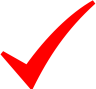 Grades 1st & 2nd - School Supply List (2017-2018)QuantityBox crayons1 box of 241 1/2" binder (2nd graders can use their binder from 1st grade) 1Washable markers1 boxExpo brand dry erase markers2 markers Bleach wipes2Composition notebook, please no spiral notebooks (wide ruled) 1Glue sticks4Ticonderoga pencilsPkg. of 6 Note cards (unlined preferred, 3X5)1 pack Baby wipes 1 pkg. Eraser Caps1 pkg.Headphones or ear buds (for iPad/Computer)1Kleenex2 boxesHand Sanitizer 1 bottle Filler Notebook paper (wide ruled) 1 pkg. OPTIONAL ITEMS FOR THE CLASSROOM:OPTIONAL ITEMS FOR THE CLASSROOM:OPTIONAL ITEMS FOR THE CLASSROOM:1 roll paper towel1 roll paper towelSticky notesSticky notesCard stock (white or colorful)Card stock (white or colorful)Pencil case, bag, or box Pencil case, bag, or box Page protectors Page protectors Gallon or sandwich size zip lock bagsGallon or sandwich size zip lock bagsGrades 3rd & 4th - School Supply List (2017-2018)Grades 3rd & 4th - School Supply List (2017-2018)QuantityWhite 3 x 5 unlined note cardsWhite 3 x 5 unlined note cards200Gallon-sized zip-lock bagsGallon-sized zip-lock bags5Mirado Black Warrior or Ticonderoga brand pencilsMirado Black Warrior or Ticonderoga brand pencils12Glue sticksGlue sticks6Ultra fine or fine tipped Expo dry erase markersUltra fine or fine tipped Expo dry erase markers4Large container of Clorox WipesLarge container of Clorox Wipes2KleenexKleenex1 boxColored pencilsColored pencils1 setPencil box, bag, or casePencil box, bag, or case1Headphones or ear buds for (for iPad/Computer)Headphones or ear buds for (for iPad/Computer)1OPTIONAL ITEMS FOR THE CLASSROOM:OPTIONAL ITEMS FOR THE CLASSROOM:OPTIONAL ITEMS FOR THE CLASSROOM:OPTIONAL ITEMS FOR THE CLASSROOM:Cardstock (white or colored)Cardstock (white or colored)Baby wipesBaby wipesPaper towelsPaper towelsGrades 5th through 8th  - School Supply List (2017/18)Grades 5th through 8th  - School Supply List (2017/18)QuantityBook covers - paper or cloth (no sticky covers)Book covers - paper or cloth (no sticky covers)4Pencils (mechanical or regular) Pencils (mechanical or regular) 1 box (12-24)Extra ErasersExtra Erasers1-2Blue or Black ink pens Blue or Black ink pens 6Red or green correcting pens Red or green correcting pens 1 pack of 8-10Wide-ruled loose leaf paper (Reading & S.S.)Wide-ruled loose leaf paper (Reading & S.S.)150 – 200 sheetsCollege-ruled loose leaf paper (Science, Theology, Math & English)College-ruled loose leaf paper (Science, Theology, Math & English)200 to startSpiral notebooks w/perforated edges Spiral notebooks w/perforated edges 3Glue SticksGlue Sticks2Pencil Pouch – preferably not a boxPencil Pouch – preferably not a box1White or pastel square sticky notesWhite or pastel square sticky notes2-3 packagesPocket Folders (with 3 hole punch to put in binder for History & Reading)Pocket Folders (with 3 hole punch to put in binder for History & Reading)3Expo Dry erase marker (for white boards) Expo Dry erase marker (for white boards) 41 ½”  3-ring binder (Use 1 binder for both History & Reading)1 ½”  3-ring binder (Use 1 binder for both History & Reading)1Lined Index cards (History, Reading, Science and/or Theology)Lined Index cards (History, Reading, Science and/or Theology)1-2 packagesKleenexKleenex2 boxesDisinfectant WipesDisinfectant Wipes1 containerHighlighters Highlighters 1-2Headphones or ear buds (to keep at school)Headphones or ear buds (to keep at school)1 pair**5th Grade only****5th Grade only****5th Grade only****5th Grade only**Spiral notebooks w/ perforated edges4 total3-prong pocket folder1OPTIONAL ITEMS FOR THE CLASSROOM:OPTIONAL ITEMS FOR THE CLASSROOM:OPTIONAL ITEMS FOR THE CLASSROOM:OPTIONAL ITEMS FOR THE CLASSROOM:Organizational expansion/accordion style folder or other binder for pocket foldersOrganizational expansion/accordion style folder or other binder for pocket foldersColored pencils, markers, or crayons (size optional)Colored pencils, markers, or crayons (size optional)ScissorsScissorsWhite-out tape (no liquid white-out allowed)White-out tape (no liquid white-out allowed)Gallon or sandwich size zip lock bagsGallon or sandwich size zip lock bags